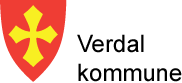 Verdal kommuneKommuneplanens arealdel 2023–2030PlanID: 2022001PLANBESTEMMELSER OG RETNINGSLINJER - HØRINGSUTKAST revidert 30. juni 2023Vedtatt av Verdal kommunestyre den __.__.____, sak nr. __/__. _______________________ ordførerKommuneplanens arealdel omfatter:Plankart, planbestemmelser med retningslinjer samt planbeskrivelse med konsekvensutredning.Rettslig bindende planbestemmelser er gitt med vanlig tekst.Retningslinjer er gitt med kursiv tekst.Retningslinjer er kun veiledende og kan ikke brukes som selvstendig begrunnelse for vedtak, men er ment som en klargjøring av hvordan bestemmelsene skal forstås.Henvisning til andre dokumenter: I dette dokumentet er det henvist til veiledere, retningslinjer o.l. som over tid kan bli erstattet av nyere utgaver som skal benyttes.Grad av utnytting: %-BYA (prosent bebygd areal), BRA (bruksareal i kvadratmeter) og BYA (bebygd areal i kvadratmeter) måles iht. veileder H-2300 B Grad av utnytting - Beregnings- og måleregler.Definisjoner:Kotehøyde:	Høyde over havnivå.Framtidig:	Brukes om arealformål som ikke er utbygd/realisert ennå.Nåværende:	Brukes om arealformål som stort sett er utbygd/realisert.Eksisterende:	Brukes om dagens situasjon.Generelle bestemmelser (gjelder for hele planområdet)Forholdet til andre arealplaner og lokal forskrift (bygningsvedtekt)1.1.1	Disse generelle bestemmelser og retningslinjer gjelder foran eldre lokal forskrift til plan- og bygningsloven (bygningsvedtekt).1.1.2	Egne kommunedelplaner gjelder for Verdal by og Tromsdalen. Kommunedelplaner som fortsatt skal gjelde er vist med bestemmelsesområde #1 og #2 på plankartet. I disse områdene er båndlagte korridorer (H710) for transport av kalk fra Tromsdalen til Ørin en illustrasjon.(Kun skravur med basiskart og hvit bakgrunn under vil bli vurdert. kart- og planforsksriften.1.1.3	Reguleringsplaner som fortsatt skal gjelde er vist med Hensynssone H910 (detaljeringssone) på plankartet. I disse hensynssonene er arealformål/farge i plankartet kun en illustrasjon.For reguleringsplaner som fortsatt skal gjelde, gjelder arealdelens generelle bestemmelser og retningslinjer for tema som ikke er avklart i reguleringsplan. Dette kan f.eks. være bestemmelse om skilt- og reklameinnretninger.Krav om reguleringsplan / plankrav / reguleringsplikt – (§ 11-9 nr. 1)1.2.1	Tillatelse til tiltak etter § 1-6 (Pbl. 2008) innenfor områder for bebyggelse og anlegg, samferdselsanlegg og teknisk infrastruktur, grønnstruktur og forsvaret (§11-7, nr.1, 2, 3 og 4) kan ikke gis før området inngår i reguleringsplan/detaljregulering. Unntak er gitt i punkt 2.1.Områder for spredt fritidsbebyggelse (PBL § 11-7 annet ledd nr. 5 b) skal detaljreguleres før det kan gis tillatelse til tiltak etter § 1-6 (Pbl. 2008), med mindre planen angir unntak.Transportkorridor for kalk (båndlagt) skal detaljreguleres før det gis tillatelse til tiltaket.For gjennomføring av større bygge- og anleggstiltak og andre tiltak som kan få vesentlige virkninger for miljø og samfunn gjelder plankravet i pbl. § 12-1 tredje ledd.For avsatte framtidige områder med plankrav vises det til arealdelens konsekvensutredning for forhold som spesielt skal vurderes i planarbeidet. Se også punkt 1.9 i dette dokument.Innholdet i utbyggingsavtaler (§ 11-9 nr. 2)1.3.1	Utbyggingsavtale kan brukes innenfor hele kommunen. Det forutsettes at det inngås utbyggingsavtale før det gis tillatelse til tiltak der utbygging i henhold til vedtatt arealplan med tilhørende bestemmelser forutsetter bygging av offentlige anlegg/tiltak og/eller tilpasning til slike anlegg og/eller utbedring av slike anlegg eller realisering av andre tiltak som er nødvendige for gjennomføring av planen.1.3.2	Utbyggingsavtale kan også inngås der det fra kommunens side er ønskelig å regulere antallet boliger i et område, største og minste boligstørrelse, eller å stille krav til bygningers utforming.1.3.3	Utbyggingsavtale kan også benyttes der kommunen eller andre skal ha forkjøpsrett eller tilvisningsrett til en andel av boligene.1.3.4	Utbyggingsavtale kan også inngås for boligutbygging der det ikke kan skaffes tilstrekkelig uteoppholdsareal innenfor eget område eller fellesområde. Det kan i stedet avtales bidrag til opparbeidelse og utstyr på offentlige friområder og lignende anlegg med god kapasitet innenfor 250 meter fra aktuell boligutbygging. Småbarnslekeplass skal imidlertid ligge maks 100 meter fra boligbebyggelsen. Krav til uteopphold skal sikres i reguleringsbestemmelse.Krav til nærmere angitte løsninger for vannforsyning, avløp, energi- og avfallsløsning i forbindelse med nye bygge- og anleggstiltak (§ 11-9 nr. 3)Energi til oppvarming, fjernvarme tilknytningspliktBygninger som oppføres innenfor et område der det er gitt konsesjon for fjernvarme skal tilknyttes fjernvarmeanlegget. Kommunen kan gjøre helt eller delvis unntak fra tilknytnings-plikten der det dokumenteres at bruk av alternative løsninger for tiltaket vil være miljømessig bedre enn tilknytning.Plan- og bygningsloven med tilhørende byggteknisk forskrift og veiledning samt kommunens klima- og energiplan skal legges til grunn i plan- og byggesaker. Transportkrevende virksomheterVirksomheter som skaper tungtransport bør lokaliseres til områder med god tilgjengelighet til overordnet infrastruktur. Det bør legges til rette for at mest mulig godstransport kan avvikles med jernbane- eller sjøtransport.Overordnet vann- og avløpsplan (VA-plan)Overordnet vann- og avløpsplan som tilfredsstiller krav fra kommunen bør vedlegges forslag til reguleringsplan, med mindre arealplanen omfatter én bolig med fire eller færre boenheter. VA-planen skal utarbeides av fagkyndige med vann- og avløpsfaglig kompetanse.AvløpDet er tilknytningsplikt for bolig- og fritidsbebyggelse til offentlig avløpsnett der dette finnes i rimelig nærhet, jf. pbl. § 30-6 og 27-2.Ved prosjektering og utførelse av mindre avløpsanlegg i tilknytning til bolig-, fritidsbebyggelse, eller annet aktuelt formål, skal forurensingsforskriftens kapittel 12 og retningslinjer i VA/Miljø-blad legges til grunn. For mindre avløpsanlegg skal det alltid undersøkes og dokumenteres om det er mulig å etablere lukket infiltrasjonsanlegg, som er den foretrukne løsningen. Følgende løsninger for spredt avløp kan godkjennes: Infiltrasjonsanlegg (VA/Miljø-blad nr. 59) - infiltrasjon i stedegne masser er foretrukket og denne muligheten skal undersøkes ved etablering av mindre avløpsanlegg. Dette skal dokumenteres i søknaden. Minirenseanlegg (VA/Miljø-blad nr. 52 og 59) - brukes for helårsboliger og fritidsboliger (hvor det er gjennomført egne tester for sporadisk bruk). Krav om serviceavtale. Ved utslipp til sårbare resipienter vil det bli stilt krav om etterpolering. Slamavskiller med utslipp til sjø (VA/Miljø-blad nr. 48) - tillates ved utslipp til mindre følsomt område Våtmarksfilter (VA/Miljø-blad nr. 49) Biologiske filtre for gråvann (VA/Miljø-blad nr. 60) Gråvann kan slippes urenset til sjø i mindre følsomme områder Sandfilter - er en utdatert rensemetode som renser dårlig for fosfor og har en kort levetid på bare 5-15 år avhengig av masser som er benyttet. Godkjennes unntaksvis kun for gråvannsutslipp. Tette oppsamlingstanker bør unngås og alternative løsninger skal utredes først.Ved etablering av tett oppsamlingstank skal det installeres nivåvarsler og vakuumtoalett/lavtspylende toalett. Benyttes kun for svartvann. For fritidsboliger med vanntanker eller lignende på 25 liter eller mer, stilles samme krav til utslippstillatelse som for fritidsboliger med innlagt vann. Avfallsløsning for husholdningsavfall og næringsavfallPlaner for minst 25 boenheter skal løses med nedgravd løsning dersom tilfredsstillende gangavstand og tilgjengelighet iht. byggteknisk forskrift TEK17 § 12-12 kan oppnås.Planer for 9-25 boenheter løses med bunntømte beholdere på bakken.Planer for ≤ 8 boenheter løses med vanlige hjulbeholdere.Maksimal avstand fra inngangsdør i arbeidsbygning, publikumsbygg og boenhet til felles avfallssystem skal som hovedregel ikke overstige 100 meter.Renovasjonsteknisk plan bør foreligge ved detaljregulering og byggesøknad.Sambruk av eksisterende anlegg innenfor 100 m avstand fra bebyggelsen bør vurderes.Avfallsløsning med tilhørende adkomst bør være universelt utformet, jf. TEK § 12-12.Avfallsløsning skal ikke plasseres i vegareal, og plassering bør ikke medføre behov for rygging med tømmebil eller løfting over fortau og gang-/sykkelvei hvor barn ferdes. Plassering skal avklares med både grunneier, renovatør og kommunens vegavdeling.Renovasjon i hyttefelt bør løses i fellesanlegg ved veg som fører til hytteområdet.I områder med publikumsrettet virksomhet bør det tilstrebes nedgravde oppsamlings-løsninger/returpunkt for næringsavfall og husholdningsavfall. Der nedgravd løsning ikke er mulig eller urimelig kostbart bør avfallsbeholder lokaliseres slik at innsyn begrenses fra offentlig gate/plass, og slik at den ikke blir skjemmende eller til sjenanse for omgivelsene.Rekkefølgekrav (§ 11-9 nr. 4)1.5.1	I områder avsatt til bebyggelse og anlegg kan ny bebyggelse ikke tas i bruk før nødvendige tekniske anlegg for vann, avløp, energiforsyning og kommunikasjon (adkomstveg, gang- og sykkelveg, parkering) er ferdigstilt eller sikret i henhold til eventuell utbyggingsavtale. Dette gjelder også spredt bebyggelse i LNFR § 11-7 nr. 5 a) og b), men for fritidsbebyggelse kan det gjøres unntak for tiltak som ikke er påkrevet, som f.eks. kjøreadkomst, energiforsyning, vann og avløp.1.5.2	Fellesareal for lek og opphold skal ferdigstilles med utstyr jf. 1.6.6 nr. 6 før det gis ferdigattest for tilhørende boliger.1.5.3 	Før utbygging av boligområdet B11 Tjurruhaugen skal det etableres gang- og sykkelveg fra boligområdet og ned til Fv. 72 Jamtlandsvegen, langs vegen Reinslia.1.5.4	Rekkefølgebestemmelse om ny/bedre vegforbindelse for masseuttak og næringsbebyggelse skal inngå i detaljregulering av område KBA4 Balhall og NÆ4 Balhall. Vegen skal detaljreguleres samtidig med områdene.1.5.5	Rekkefølge for utbyggingLSF11 Torstenåsen: Øvre del, over kote +430 m på eiendom 198/1, realiseres sist.KBA4/NÆ4 Balhall: Rekkefølgebestemmelse for utbygging gis i detaljregulering.  Byggegrenser, utbyggingsvolum og funksjonskrav m.m. (§ 11-9 nr. 5)ByggegrenserByggegrense ift. vann- og avløpsanleggOffentlige vann og avløpsledninger skal ikke overbygges. Bebyggelse, inklusive garasje/carporter og støttemurer samt støyskjerm/gjerde og andre åpne overbygde konstruksjoner og lignende som kan skade eller vanskeliggjøre vedlikehold av offentlig vann- og avløpsanlegg skal ikke plasseres nærmere offentlige vann- og avløpsanlegg enn 4 meter uten at det er klarert med anleggseier.Se kommunens gjeldende abonnementsvilkår med administrative og tekniske bestemmelser for vann og avløp (sanitærreglement) for utfyllende informasjon. Byggegrense ift. høyspentledninger-/kablerForebygge brannspredning:	Minste avstand til høyspentanlegg avklares med netteier.Folkehelse:			Se punkt 1.7.7 om Elektromagnetisk felt.Byggegrense ift. sjø og vassdrag med tilhørende strandsoneAvvik fra plan- og bygningslovens byggeforbud i 100-metersbeltet langs sjø er vist med forbudsgrense sjø i plankartet. Dette gjelder Sørskaget og Nordskaget på Tronestangen.Unntak for nødvendige tiltak i LNFR-formål er gitt i punkt 6.4.Forbudsgrense langs vassdrag er vist i plankartet for LSB13 Spredt boligbebyggelse i Nord-Leksdal, ved Leksdalsvannet. Øvrige forbud og unntak er gitt i punkt 7.2.Byggegrense ift. jernbaneInnenfor 30 meter avstand fra nærmeste jernbanespors midtlinje gjelder forbud mot tiltak som fremgår av jernbanelovens § 10.Byggegrense ift. veg, fortau og gang- og sykkelvegByggegrenser i forhold til veg, fortau og gang-/sykkelforbindelser er ikke vist i plankartet.Langs E6 og fylkesveger gjelder byggegrenser fastsatt i vegloven, etter vegloven (fylkesplan) eller i gjeldende reguleringsplan. Unntak er gitt under:For boligtomter i Lysthaugvegen 1 til 19 gjelder 25 m byggegrense ift. senterlinje Fv. 72. Forøvrig i boligfeltet gjelder 30 m byggegrense ift. senterlinje Fv. 72.Der byggegrense ikke er vist i gjeldende reguleringsplan kan tiltak ikke tillates nærmere kommunal veg enn 15 m målt fra vegens senterlinje uten at det er klarert med vegeier. Unntak er gitt under:Byggegrenser langs veger i boligfelt er delvis gitt som bestemmelse.I boligfelt skal det tilstrebes minst 25 x 25 m knekt byggegrense mot kryss med kommunal veg og jf. Veglovens § 29 femte ledd for øvrige kryss. Avstand måles jf. Veglovens § 29.Frittstående garasje/carport/uthus på inntil 50 m2 BYA/BRA nært kommunal veg eller felles adkomstveg, kan plasseres med portvegg minimum 5,0 meter fra vegkant eller sidevegg 2,0 meter fra vegkant. Vegkant er ytterkant skulder / 0,5 meter utenfor asfaltkant. Av hensyn til trafikksikkerhet og miljø må tiltaket ikke plasseres i konflikt med knekt byggegrense i kryss, frisikt i kryss og avkjørsler og heller ikke plasseres over eller for nært infrastruktur i grunnen eller høyspentanlegg.Plassering innenfor områder for boligbebyggelse er gitt i punkt 2.3.1.Kommunen kan tillate at støttemurer, støyskjermer, gjerder o.l. avviker fra byggegrenser mot offentlig og privat veg, forutsatt at aktuell vegmyndighet høres og at trafikksikkerhet (siktforhold) hensyntas.Langs kommunale veger og alle gang- og sykkelveger tillates ikke tiltak som kan hindre opplag av snø innenfor en avstand av minimum 1 meter fra ytterkant av kjøreveg og gang- og sykkelveg. Ytterkant er inkludert 0,5 meter skulder utenfor asfaltkant.For private/felles veger bør lokalisering av ny bebyggelse og tilbygg for opphold ikke plasseres nærmere vegkant enn 4 meter. I nåværende utbyggingsområder bør eventuelle gaterom forsterkes ved at fasade følger hovedlinjene i eksisterende hovedbebyggelse.Frisikt (siktkrav) i kryss og avkjørsler - trafikksikkerhetSiktkrav i kryss og avkjørsler skal være i henhold til Statens vegvesen sin håndbok N100 «Veg- og gateutforming». Siktkrav i kryss og avkjørsler defineres med sikttrekanter.Ved utarbeidelse av reguleringsplan og søknad om tiltak skal frisikt i kryss og avkjørsler vises på kart.Utbyggingsvolum ved utarbeidelse av reguleringsplan og tomtedelingsplanVed utarbeidelse av reguleringsplan og tomtedelingsplan skal det legges til rette for minimumskrav gitt i tabellene under, hvor kursiv skrift viser retningslinje og fet skrift viser juridisk bindende krav. For to områder kreves tomtedelingsplan i stedet for reguleringsplan.B3 Leklemsåsen skal tilrettelegges for utbygging av hovedsakelig eneboliger.Tabell 1 Utbyggingsvolum framtidig boligbebyggelseTabell 2 Utbyggingsvolum framtidig fritidsbebyggelseNødvendig parkering (minimumskrav) på bakken inngår i %-BYA med 18 m2 pr. plass.70 m2 BRA brukes som gjennomsnittsstørrelse på en boenhet ved beregning av tetthet. I nåværende områder for bebyggelse og anlegg skal nytt byggeareal med tilhørende uterom, parkering og atkomst legges til grunn for beregning av antall boenheter. Bestemmelser og retningslinjer - Kommunedelplan Verdal by 2017-2030 Side 12 av 47 I framtidige områder for bebyggelse og anlegg skal avsatt areal legges til grunn ved beregning av antall enheter per daa. I reguleringsplaner kan færre enheter vurderes ved lite reelt byggbart areal.Funksjonskrav for bebyggelse og utearealerTilgjengelig boenhetVed detaljregulering skal minst 30 % av boenhetene være tilgjengelig boenhet, og følgelig ha alle hovedfunksjoner (stue, kjøkken, soverom, bad og toalett) på inngangsplanet.  Antall tilgjengelige boenheter og lokalisering av disse angis i reguleringsplan.I reguleringsplan kan høyere eller lavere prosentandel vurderes.Områder som er spesielt egnet for tilgjengelige boenheter bør ha vesentlig høyere prosentandel.Leilighetsstørrelser, antall boenheter, fellesfunksjonAntall boenheter (maksimum/minimum) skal angis i reguleringsplan.Ved detaljregulering bør det legges til rette for variasjon i leilighetsstørrelser. Største og minste boligstørrelse bør angis i detaljregulering.Rom for felles aktivitet eller felles gjesterom bør vurderes ved detaljregulering.I reguleringsplaner for mer enn 20 boenheter bør innendørs felles oppholdsareal på minst 2 m2 per boenhet og minst 50 m2 vurderes.Universell utformingUniversell utforming skal legges til grunn i reguleringsplaner og søknad om tiltak.Arbeidsplasser og publikumsrettet fysisk miljø skal planlegges og opparbeides slik at bygninger og anlegg er tilgjengelig for alle. Det skal dokumenteres hvordan universell utforming ivaretas.I boligområder bør universell utforming tilstrebes for felles uteareal og uteoppholdsareal.Det bør legges til rette for brukermedvirkning for å identifisere og kvalitetssikre løsninger. Universell utforming innebærer at hovedløsningen i de fysiske forholdene skal kunne benyttes av flest mulig, inkludert brukere med nedsatt funksjonsevne.Leke- og uteoppholdsareal inkludert møteplasserI reguleringsplaner og søknad om tiltak skal det dokumenteres at det på eget område eller fellesområde kan avsettes leke- og oppholdsareal som dekker følgende minimumskrav;I boligområder skal det avsettes minimum 50 m2 felles eller offentlig uteoppholdsareal pr. boenhet. Uteoppholdsareal på terrasse/veranda/balkong o.l. eksklusivt for den enkelte boenhet medregnes ikke. Felles takterrasse på minst 150m2 kan medregnes. Boligområder med 5 eller flere nye boenheter skal innenfor en avstand på 100 m fra boligbebyggelsen, sikres sammenhengende areal til småbarnslekeplass på minimum 150 m2, som kan være felles for inntil 30 boenheter. Behov utover 30 boenheter kan løses med utvidelse av lekeplassen på minst 5 m2 per boenhet eller løses med flere lekeplasser.  Boligområder skal innenfor en avstand på 250 m fra boligbebyggelsen, sikres sammenhengende areal til områdelekeplass/byrom med tilrettelagt funksjon for lek på minimum 1,5 dekar. Boligområder med 100 eller flere boligenheter skal innenfor en avstand på 400 m fra boligbebyggelsen, sikres sammenhengende areal til ballfelt eller annen type aktivitetsanlegg på minimum 1,5 dekar.Gjennom reguleringsplan for fortettingsprosjekt kan inntil 50 % av påkrevd minimum uteoppholdsareal dekkes innenfor eksisterende offentlig tilgjengelig friområde med god standard, kapasitet og tilgjengelighet dersom avstanden er maksimalt 250 m langs trygg gangforbindelse. Eventuelt behov for opprusting for å tåle økt bruk, oppnå trafikksikker atkomst eller sikre bedre tilgjengelighet for alle brukergrupper, må sikres som vilkår for å frafalle kravet til uteoppholdsareal på eget område eller fellesområde. Småbarnslekeplass på minimum 150 m2 skal imidlertid ligge maks 100 meter fra boligbebyggelsen. Krav til uteopphold sikres i reguleringsbestemmelse.Kvalitetskrav til leke- og møteplasser:Areal for lekeplasser skal ha hensiktsmessig lokalisering og universell utforming, ha tilfredsstillende støyforhold på maks Lden 55 dB, ha solrik beliggenhet og være skjermet for sterk vind, forurensning, sterke elektromagnetiske felt, trafikkfare og annen helsefare.Leke- og uteoppholdsarealer skal ikke være nordvendt, overbygd eller skyggelagt større deler av dagen. Det skal være mulighet for sol ved jevndøgn kl. 1500 på minst 50 % av arealet.Terreng på lekeplass skal være egnet til formålet. Areal brattere enn 1:3 bør ikke regnes inn som del av lekeareal eller uteoppholdsareal, med mindre det inngår som akebakke. Areal smalere enn 4 meter bør ikke regnes med som uteoppholdsareal.Lekeplasser skal ha hensiktsmessig belysning og innsyn som forebygger kriminalitet. Småbarns- og områdelekeplasser skal ha minst tre typer utstyr, som for eksempel benker, huske og sandkasse. De skal ha en sosial sone med benker og bord og ev. grillplass. Trimapparater for ungdom, voksne og eldre vurderes ved detaljregulering.Leke- og oppholdsareal skal gi muligheter for ulik type lek og kunne brukes av ulike aldersgrupper, samt gi muligheter for samvær mellom barn, unge og voksne.Adkomst til områdene må kunne foregå langs gang- og sykkelveg, fortau, sti eller lite trafikkert veg.Utstyr og underlag i offentlige arealer skal tåle minst 20 års bruk. Det skal tas utgangspunkt i gjeldende Norsk standard for lekeplassutstyr.Ved eventuell omdisponering av areal som i planer er avsatt eller regulert til felles uteoppholdsareal eller friområde og er i bruk eller egnet for lek, skal det skaffes fullverdige erstatningsareal evt. dokumenteres at areal er dekket opp annet sted.  Områder som er spesielt egnet for eller tilrettelagt for barn og unges fritidsaktiviteter, skal vurderes strengt i forbindelse omdisponeringer av areal. Barnehager og skoler bør sikres minste uteoppholdsareal i henhold til veiledende normer (bl.a. gjengitt i IS-1130 «Skolens utearealer – Om behovet for arealnormer og virkemidler» (Sosial- og helsedirektoratet, 2003) og F-4225 «Veileder for utforming av barnehagens utearealer» (Kunnskapsdepartementet, 2006). Uteoppholdsareal er de deler av tomten som er egnet til formålet og som ikke er bebygd eller avsatt til kjøring og parkering.Ved detaljregulering bør det vedlegges en illustrasjonsplan som viser hvordan områder for lek og opphold skal opparbeides og utstyres, og hvordan disse områdene henger sammen med tilsvarende områder utenfor planområdet. Uteareal i områder med arbeidsplasser og publikumsrettet virksomhetUtearealene bør ha god estetisk utforming, med bl.a. grøntrabatter/vegetasjon og materialbruk som tydeliggjør ferdselsmønster og parkering, gir skjerm-/levegetasjon som deler opp større harde flater og som gir rom for trivelige møteplasser.Skilt- og reklameinnretningerSkilt og reklameinnretninger skal ha moderat størrelse, utforming og farge, og skal harmonere med bygningen og miljøet for øvrig. Den skal plasseres på veggflaten, og det tillates ikke plassering på tak, møne eller over gesims. Blinkende eller bevegelige skilt/reklameinnretning tillates ikke.Skilt skal ikke dekke mer enn ¼ av bygningens horisontale fasadelengde, begrenset til 4 meter, eller en rimelig del av fasaden som virksomheten disponerer. Samlet areal skal ikke overskride 8 m2. På fredede eller bevaringsverdige bygninger skal maksimum størrelse være 1,0 m2. Der det er flere virksomheter med samme inngang skal det være et felles ensartet skilt.Uthengsskilt skal ikke ha større bredde enn 1 meter og skal ikke ha lavere høyde over fortau/gang- og sykkelveg enn 2,5 meter.Skilt- og reklameinnretninger må ikke virke skjemmende eller sjenerende i seg selv, i forhold til omgivelsene eller for trafikken, eller i strid med ønsket utvikling i kommunen. Innretning som antas å medføre fare kan kreves fjernet ved pålegg fra kommunen. Løsfotreklame må ikke være til hinder for frisikt i kryss og avkjørsler og fremkommelighet for myke trafikanter.I næringsområder kan det tillates frittstående skiltsøyle med høyde på maks 3 m og en bredde på maks 1 m for å lette orienteringen i området. Skiltene må ha et enkelt og tydelig design.ParkeringI reguleringsplaner og søknader om tillatelse tiltak skal det dokumenteres at det på eget område eller fellesområde kan avsettes parkeringsplasser og manøvreringsareal som dekker følgende minimumskrav;Type bebyggelse				Bilplasser		SykkelplasserEnebolig/tomannsbolig				2,0 pr. boenhet		2,0 pr. boenhetRekkehus, kjedehus, hus med > 3 boenheter	1,5 pr. boenhet		2,0 pr. boenhetHybler (ikke selvstendig boenhet)		0,5 pr. hybel		1,0 pr. hybelHybelhus					0,5 pr. hybel		1,0 pr. hybelFritidsbolig m/vegadkomst			1,0 pr. hytteenhet	Industri/lager					1,0 pr. 100 m2 BRA	0,5 pr. ansattForretning					1,0 pr. 50 m2 BRA	2,0 pr. 50 m2 BRAKontor						1,0 pr. 50 m2 BRA	0,5 pr. ansattHotell/restaurant/kafe/forsamlingslokale	1,0 pr. 25 m2 BRA	1,0 pr. 25 m2 BRASkoler/barnehager/helseinstitusjoner		1,5 pr. ansatt		1,5 pr. ansattKultur- og idrettsarenaer			etter behov		etter behovMaks antall bakkeparkeringsplasser skal angis ved detaljregulering.Gjennom reguleringsplan kan det fastsettes andre parkeringskrav dersom forholdene gjør dette påkrevet eller dersom planen omfatter annen type bebyggelse. Ved publikumsanlegg kan motorsykkel, moped o.l. benytte bilplasser, eller det kan settes av egne oppstillingsplasser hvis det er arealbesparende.Det bør legges til rette for plassering av «uterullestoler», sykler o.l. under tak og med lade- og låsemulighet. Hensiktsmessig ladeplass bør vurderes for alle elektrisk drevne framkomstmidler. For barnehager og skoler bør det sikres eget areal for henting og bringing av barn.Det bør ikke legges opp til foreldrekjøring til skoler, men løsninger som fungerer for gående/syklende, kollektivt reisende samt løsning nært inngang for personer med funksjonsnedsettelse.Minimum 5 % og minimum én parkeringsplass i felles og offentlig parkeringsanlegg bør tilrettelegges for brukere med nedsatt funksjonsevne. Andelen kan økes tilpasset funksjonen i tilhørende bygg. Parkeringsplasser skal klargjøres med føringsvei og plass for elektrisk infrastruktur for ladeanlegg til elbil, jf. TEK17 § 8-8 nr. 4. De bør opparbeides med dette samt ha god belysning ved bruk.Ved etablering av næringsvirksomhet (forretning, kontor, industri, tjenesteyting o.l.) skal det legges til rette for trafikksikker og effektiv varelevering, primært på egen grunn. Varelevering med adkomst og manøvreringsareal for aktuelt kjøretøy bør vises på kart i forbindelse med planforslag og ved søknad om tiltak. I leilighetsbygg bør minst 30 % av de tilgjengelige boenhetene sikres oppstillingsplass for rullestoler, rullatorer og større elektriske rullestoler (f.eks. permobiler), fortrinnsvis under tak og med mulighet for opplading. Oppstillingsplassene må ikke være til hinder for fri passasje i gangareal og rømningsveg.Ved nybygging og ombygging for mer enn 10 boenheter og næringsbygg (forretning, kontor, tjenesteyting) større enn 1000 m2 BRA skal nye parkeringsløsninger etableres under bakken eller i parkeringshus. For mindre prosjekter bør det også vurderes parkeringskjeller. Ved krav om minst 20 sykkelplasser bør minst 50 % av sykkelplassene ha overbygg. Overbygd sykkelparkering bør likevel vurderes ved sentrale reisemål som skoler, arbeidsplasser og knutepunkt.Utnytting av boligmassen - Bruksendring og riving av boligDet må foreligge særskilt tillatelse fra kommunen for tiltak etter PBL § 31-6.Krav til miljøkvalitet, estetikk, natur, landskap og grønnstruktur (§ 11-9, nr. 6)StøyRetningslinje for behandling av støy i arealplanlegging (T-1442) skal legges til grunn ved planlegging og bygging av bebyggelse til støyfølsom bruk (boliger, sykehus, pleieinstitusjoner, fritidsboliger, skoler og barnehager) og for støyende virksomhet. For innendørs støynivå gjelder teknisk forskrift.Retningslinje med gitte grenseverdier gjelder.I områder med støyvarselkart skal det innenfor rød sone ikke tillates oppført ny bebyggelse til støyfølsom bruk. Gjenoppbygging, ombygging og utvidelse av eksisterende bebyggelse til støyfølsom bruk kan tillates, der det kan framlegges støyfaglig utredning som viser hvordan tilfredsstillende innendørs og utendørs støynivå kan oppnås. Utbygging som medfører økning i antall enheter skal ikke tillates.I områder med støyvarselkart skal det innenfor gul sone gjennomføres støyfaglig utredning før området kan vurderes utbygget med ny bebyggelse til støyfølsom bruk. Det kreves også støyfaglig utredning før oppføring av ny støyfølsom bebyggelse i områder som ikke er kartlagt, men hvor lokalkunnskap tilsier at det kan være støyproblemer, samt dersom eksisterende plan ikke ivaretar støyhensyn i henhold til overnevnte støyretningslinje.Det kan tillates støyfølsom arealbruk i gul støysone, dersom bebyggelsen har en stille side og tilgang til egnet uteplass med tilfredsstillende støynivå. Ved utbygging av støyfølsom bebyggelse i gul støysone skal følgende vurderes:Plassering av bebyggelsen som støyskjerming.Alle boenheter skal være gjennomgående og ha en stille side.Minimum 50 % av antall rom til støyfølsomt bruksformål i hver boenhet skal ha vindu mot stille side. Herunder skal minimum 1 soverom ligge mot stille side.Støykrav for uteoppholdsarealer skal være tilfredsstilt.Alle boenheter hvor ett eller flere rom til støyfølsomt bruksformål kun har vinduer mot støyutsatt side må ha balansert mekanisk ventilasjon.Vinduer i soverom på støyutsatt side og som samtidig er soleksponert, bør ha utvendig solavskjerming. Behov for kjøling må også vurderes.Stille side kan unntaksvis erstattes av dempet fasade.Støyende næringsaktivitet/virksomhet bør ikke etableres i samme bygning som boliger.Plankartet viser støysoner langs riks- og fylkesveg samt jernbane som temakart.Det vises til temakart tilgjengelig i offentlige kartbaser for detaljer.LuftkvalitetAlle tiltak skal planlegges slik at luftkvaliteten innendørs og utendørs blir tilfredsstillende. Retningslinje for behandling av luftkvalitet i arealplanlegging (T-1520) skal legges til grunn for planlegging og tiltak etter plan- og bygningsloven § 20-1. Retningslinje med gitte grenseverdier gjelder. Luftkvalitet og eventuelt kilde til luftforurensning skal vurderes og hensyntas ved plassering av luftfølsom bebyggelse. Forurenset grunnAlle tiltak skal planlegges og gjennomføres slik at forurensing fra grunnen ikke kan føre til helse- eller miljøskade. Kjente områder med forurenset grunn er vist som hensynssone i plankartet.Ved utarbeidelse av reguleringsplan og søknad om tiltak må det tas høyde for at det kan være lokaliteter med forurenset grunn som ikke er registrert der det tidligere har vært industri, verksted, gartneri o.l.Områder med antatt forurenset grunn skal undersøkes nærmere i samråd med forurensningsmyndighet før utbygging. I områder med forurenset grunn skal det utarbeides og godkjennes en tiltaksplan etter forurensningsforskriftens kapittel 2 før utbygging. Etter ferdigstillelse av området skal tilstandsklassene i toppjord og dypereliggende jord tilfredsstille nivåene i veileder TA 2553/2009 «Helsebaserte tilstandsklasser i forurenset grunn». For barnehager og lekeplasser bør Klima- og forurensningsdirektoratets veileder for undersøkelse av jordforurensning i nye barnehager og lekeplasser TA-2261/2007 benyttes for planlegging av undersøkelser og tiltak.VannkvalitetVannforskriftens miljømål og frister for vannkvalitet gjelder.Godkjente regionale vannforvaltningsplaner skal, når de er vedtatt, legges til grunn. Dette vil bl.a. bety at all kommunal planlegging som angår vassdrag, grunnvann eller kystvann må ta hensyn til de miljømål som er satt for de aktuelle vannforekomster. Ny virksomhet eller nye inngrep i kystvann må oppfylle de krav til utredning og vilkår som fremgår av vannforskriften § 12.Informasjon og veiledning finnes på www.vannportalen.no.Overflatevann og grunnvann som benyttes som drikkevann, med tilhørende nedbørfelt, bør hensyntas og sikres mot forurensning. Større kjente vannforsyningsanlegg er nevnt i punkt 6.1.2 og 7.1.3.Flom-/ras-/skredfare, havnivåstigning, stormflo, klimatilpasningGenereltTiltak skal plasseres slik at de tilfredsstiller sikkerhetskrav i pbl. § 28-1 og byggteknisk forskrift kap. 7 med veiledning i forhold til flom-, ras- og skredfare.Kjente faresoner for 200-årsflom og kvikkleireskred inkl. utløpsområde er vist som hensynssoner i plankartet, men også andre områder kan være utsatt. Se bl.a. NVEs aktsomhetskart.Flomfare, havnivåstigning, stormflo, klimatilpasningFor ny bebyggelse ved sjøen, der havnivå, stormflo og/eller bølgepåvirkning er dimensjonerende, skal bebyggelsens grunnmurshøyde eller laveste golvnivå ha minimum kotehøyde på +3,0 m NN2000. Adkomst til eventuelle sårbare/samfunnskritiske bygg skal hensyntas. Bølgepåvirkning vurderes utifra lokale forhold som blant annet vind, strøm, topografi, sjøbunnsforhold og strandkant samt mulig samtidig kombinasjon med flom i elv og stormflo.Se DSBs veileder «Havnivåstigning og stormflo» for nærmere info om bølgepåvirkning: https://www.dsb.no/veiledere-handboker-og-informasjonsmateriell/havnivastigning-og-stormflo/ Dersom kartlagt flomsone eller aktsomhetskart flom er sammenfallende med nevnte hensyn i sjø skal strengeste kotenivå legges til grunn. For alle planer og tiltak som berøres av et av NVE’s aktsomhets- eller faresonekart for flom skal faren for flom vurderes i henhold til krav i pbl § 28-1 og TEK17 § 7-2 med veiledning.Se også punkt 7.1.2.For tiltak som kan være utsatt for flom i vassdrag skal det fastsettes sikkerhetsklasse for flom i tråd med teknisk forskrift § 7-2 andre ledd.Ras- og skredfare, klimatilpasningOmrådeskred (kvikkleire): For alle arealplaner og tiltak som berøres av et av NVE’s aktsomhets- eller faresonekart for skred og ras, herunder områder under marin grense med mulighet for marin leire, skal fare for områdeskred vurderes i henhold til pbl § 28-1 og TEK17 § 7-3 med veiledning, herunder NVEs veileder 1/2019 «Sikkerhet mot kvikkleireskred», med eventuelle senere revisjoner. Det må framgå at det er gjennomført en vurdering av dette. Se også punkt 7.1.1.For skred i bratt terreng skal NVEs veileder for utredning av sikkerhet mot skred i bratt terreng legges til grunn: https://veileder-skredfareutredning-bratt-terreng.nve.no/ Veilederen utdyper byggteknisk forskrift (TEK17 § 7-3) med tilhørende veiledning og NVEs retningslinjer «Flaum- og skredfare i arealplanar.»Klimatilpasning overvann og snøKlimapåslag på 40 % skal legges til grunn for planlegging av overvannshåndtering.For flomveger utenom vassdrag skal NVEs «Rettleiar for håndtering av overvatn i arealplanar» legges til grunn.Det skal avsettes tilstrekkelig areal for snøopplag.Overvannstiltak som utjevner/fordrøyer avrenning ved kraftig regn bør gjøres lokalt, før overvannet videreføres til overordna ledningsnett og/eller resipient.Åpen, blå-grønn overvannshåndtering skal prioriteres der dette er hensiktsmessig. Naturlige flomveier skal i størst mulig grad bevares. Der det er behov skal det avsettes areal for nye flomveier.Det må tas hensyn til kotenivå på ledningsnett for å unngå tilbakestrømning. Arealer for infiltrasjon, fordrøyning og flomveg bør ikke brukes til snøopplag.Hvilke krav som stilles er avhengig av størrelse på utbygging, eksisterende avløpsnett i området, nedenforliggende resipient m.m. Overvannshåndtering inngår som tema i VA-plan vdetilhørende reguleringsplan.Elektromagnetisk feltAlle tiltak skal planlegges slik at negative helsevirkninger av elektromagnetiske felt unngås i størst mulig grad. Nye utbyggingsområder for boliger, hytter, campingplasser, institusjoner og permanente arbeidsplasser skal ikke plasseres innenfor sone som har magnetfelt større enn 0,4 mikrotesla. Ved plassering av overnevnte tiltak i nærhet til høyspenningsanlegg, kreves det dokumentasjon på at stråling ligger innenfor veiledende grenseverdier. Plankartet viser ikke faresone omkring alle høyspentanlegg. I plan- og byggesaker må faresonens bredde avgjøres på bakgrunn av opplysninger fra netteier om spenningsnivå (kilovolt) og strømstyrke (ampere). EstetikkBebyggelse og anlegg skal gis gode helhetsløsninger som ivaretar estetiske skjønnhetshensyn med hensyn til plassering, harmonisk utforming og materialbruk. Dette gjelder både for tiltaket i seg sjøl og i forhold til omgivelsene.Ved fortetting skal det vedlegges en estetisk vurdering knyttet til landskapsstruktur, utbyggingsmønster, bygninger, og samspillet mellom disse. I områder med frittliggende småhusbebyggelse skal bebyggelsen utformes slik at strøkets karakter med frittliggende småhusbebyggelse opprettholdes. Frittliggende småhusbebyggelse er eneboliger, enebolig med sekundær boenhet og horisontalt og vertikalt delte tomannsboliger. Bygningene skal være frittliggende med minimum 4 m avstand mellom hovedbygningene på samme eiendom. I boligfelt med tett småhusbebyggelse tillates ikke uteoppholdsareal på tak høyere enn 4 meter over planert terreng.Der utbygging og nybygging skal integreres i ensartede gateløp og fasaderekker skal fasaden utformes slik at gatas preg med horisontale og vertikale linjer følges, men gjerne med bruk av et mer tidstypisk formspråk. Langs offentlige gateløp, der takform varierer, bør bebyggelsens totale høyde være noenlunde lik. Større variasjon i totalhøyde kan tillates for bygg med offentlige funksjoner og der bygget skal fungere som et landemerke, fondbygg, innfartsport el.l.Ved større nybygging/ombygging skal det dokumenteres at ansvarlig utbygger har gjennomført en estetisk vurdering av bygget i seg selv og i forhold til omgivelsene. Ved utarbeidelse av reguleringsplan skal en estetisk vurdering inngå i planbeskrivelsen. Nær- og fjernvirkning og ev. krav til detaljutforming (fasadeutforming, materialer, farger, detaljer, vinduer m.m.) bør vurderes. Større bygningsvolum bør utformes slik at bygningene blir oppbrutt i volum og fasade. I næringsområder bør parkeringsanlegg, område for varelevering og lagringsplass ute, skjermes med bygninger og beplantning. I områder som har mer sammensatt bebyggelse bør ny bebyggelse vurderes i sammenheng med det nærmeste naboskap, og bidra til at området får et helhetlig preg.Natur, landskap, grønnstrukturAlle saker som berører natur skal vurderes etter naturmangfoldloven kapittel II. Hensynet til naturmangfoldet skal vektlegges og avveies mot andre samfunnsinteresser, jf. veileder til naturmangfoldloven kapittel II samt forskrift om utvalgte naturtyper med veileder.Det bør tas hensyn til terreng og naturlige elementer.Kulturlandskap, strandsone, elver og bekkedrag med naturlige kantsoner bør tas vare på.Skjemmende skjæringer/fyllinger og store terrenginngrep bør unngås.Uheldige silhuettvirkninger bør unngås.Eksisterende bekker bør bevares så nært opptil sin naturlige form som mulig. Lukkede vannveier bør åpnes og restaureres i den grad det er praktisk gjennomførbart.Overvann bør i den grad det er mulig tilbakeføres til grunnen og til vegetasjon nærmest mulig kilden.Fremmede arter iht. Artsdatabankens fremmedartsliste bør unngås i grønnstrukturen.Tiltak i vassdrag der formålet er stabilisering av vannløpet og hindre oppgrunning, kan tillates. Det bør ikke gjennomføres tiltak som endrer kapasiteten på eksisterende vannveier.Eksisterende verdifull vegetasjon skal søkes bevart.Kommunens friluftslivskartlegging skal legges til grunn ved behandling av tiltak.Allergifremkallende vekster med stor pollenspredning bør ikke plantes nærmere bebyggelse og universelt utformede uteoppholdsrom enn 100 m. Samtidig bør duftsterke planter konsentreres på noen punkter i uteområdet.Det oppfordres til planting av arter listet opp i Blomstermeny.no for å tilrettelegge for pollinerende insekter.Ved omdisponering av grønnstruktur skal konsekvenser for naturmangfold og friluftsliv vurderes. Hensyn som skal tas til bevaring av eksisterende bygninger og annet kulturmiljø (§ 11-9, nr. 7)Konsekvensene for kulturmiljø skal vurderes i alle plan- og byggesaker der det er relevant.Før det kan godkjennes ombygging eller riving av bygninger/anlegg oppført før 1900 eller andre bygninger/anlegg som omfattes av kommunens kulturmiljøkart, skal hensynet til eventuell verneverdi vurderes, og tiltakshaver skal i forbindelse med søknad ha innhentet uttalelse fra regional kulturminnemyndighet. Kommunen kan i slike saker stille vilkår om at eksisterende og planlagt situasjon dokumenteres, og at istandsetting/gjenbruk vurderes som alternativ. Kommunen kan også stille vilkår om fotodokumentering eller ivaretagelse av bygningsdeler til dokumentasjonsformål.Fortetting eller supplering av ny bebyggelse bør skje med varsomhet der de eksisterende kvalitetene i den eldre bebyggelsen bør være toneangivende.Kulturminner og kulturmiljø bør tas vare på og utvikles som positive og identitetsskapende elementer i et helhetlig utviklingsperspektiv. Både enkeltanlegg og bevaringsverdige områder skal sikres. Kulturminner må ses i sammenheng med sine omgivelser, og ved ny bebyggelse og anlegg i kulturminners nærhet må det tilstrebes en tilpassing. Kulturminner i utmarka som for eksempel setrer, setervoller, gamle veier, steingjerder og grensesteiner bør søkes bevart som historiefortellende elementer for ettertiden.Forhold som skal avklares og belyses i videre reguleringsarbeid (§ 11-9 nr. 8)Punktene under er ikke uttømmende, da andre forhold kan være relevant å belyse i planarbeid.ROS-analyseRisiko- og sårbarhetsanalyse om relevante forhold skal gjennomføres iht. PBL § 4-3 ved utarbeidelse av planer for utbygging. Analysens omfang tilpasses hver enkelt sak og kan inngå i planbeskrivelsen.ROS-analysen skal vise alle risiko- og sårbarhetsforhold som har betydning for om arealet er egnet til utbyggingsformål, og eventuelle endringer i slike forhold som følge av planlagt utbygging.Analysen skal vurdere sannsynlighet, risiko og konsekvens av uønskede hendelser.Tiltak som kan bidra til å påvirke stabiliteten og sikkerheten til eksisterende jernbanespor og riksveg skal utredes i ROS-analysen. Dette gjelder alle tiltak langs jernbanen, men også inngrep i avstand fra selve linja. Det kan f.eks. være drenering og overvannshåndtering, uttak av skog og masser som kan endre vannets hastighet og retning, samt grunnvannsnivå.Barn og ungeRikspolitiske retningslinjer for barn og planlegging skal legges til grunn i reguleringsplaner. Konsekvenser for barn og unges oppvekstmiljø skal beskrives og vurderes.Planprosessen skal organiseres slik at synspunkter som gjelder barn og unge som part blir ivaretatt. Barnerepresentanten skal gis anledning til å delta fra start i planprosesser der konsekvenser for barn og unges oppvekstmiljø blir berørt. Ved planlegging av offentlige anlegg med spesiell betydning for barn og unge, som f.eks. kulturhus, skole, offentlige parker og utendørs aktivitetsanlegg, skal barn og unge inviteres aktivt inn i tilpasset medvirknings-opplegg. Barn og unges behov skal være grunnleggende for utforming av tiltak for barn og unge. Se også punkt 1.6.5 om universell utforming. Det skal sikres et oppvekstmiljø som inneholder fysiske, sosiale og kulturelle kvaliteter.Det skal tas spesielt hensyn til trafikksikker skoleveg, trafikksikre snarveger, gang- og sykkelforbindelser, gode og varierte aktivitetsområder samt sammenheng i grønnstruktur.Se også punkt 1.6.6.Ved fortetting skal miljøkvalitet tillegges vekt ved å sikre nye grønne områder for opphold og leik. Fysiske forhold skal søkes forbedret ved å prioritere miljørettede løsninger i forhold til bygging av gang-/ og sykkelveger og fortau samt søke etter gode trafikkløsninger. KriminalitetsforebyggingAlle tiltak skal planlegges slik at fare for kriminelle handlinger og utrygghet reduseres.«Tryggere nærmiljøer – En håndbok om kriminalitetsforebygging og fysiske omgivelser» (Kompetansesenter for kriminalitetsforebygging, 2017) med eventuelle senere revisjoner bør benyttes. Håndboken fremhever 10 faktorer ved de fysiske forholdene som kan medvirke til opplevelse av utrygghet. Håndbok m/sjekkliste er bl.a. tilgjengelig hos Konfliktrådet: https://konfliktraadet.no/slt-modellen/tryggere-naermiljoer/Noen relevante stikkord: Belysning, innsyn/utsyn/sosial kontroll (at mennesker beveger seg rundt og skaper en følelse av å bli sett), beplantning kan redusere synlighet, møteplasser, eierskap/identitet/særpreg, trafikksikkerhet, gang- os sykkelforbindelser, trygghet for alle aldersgrupper, hvordan brukes områdene til ulike tider av døgn/årstider, materialkvaliteter, vedlikehold, tilgjengelighet, sammenheng mellom prosjekter.  FolkehelseArealplanlegging skal bidra til å fremme god folkehelse. Virkemidler for å fremme folkehelsen kan blant annet være universell utforming, miljøfaktorer (støy og luftkvalitet), andre helsefremmende faktorer (tilgang til grøntarealer, tilrettelegging for fysisk aktivitet, solforhold), kriminalitets- og ulykkesforebygging og tiltak for å utjevne sosiale helseforskjeller, som sosiale møteplasser. Reguleringsplan skal redegjøre for virkninger for folkehelse i planområdet og i influensområder. Alle innbyggerne bør ha mulighet til friluftsliv (tur/rekreasjon) i rimelig gangavstand fra bolig, dvs. innenfor maks 500 meter. Omdisponering av areal bør ikke medføre at boligområder mister sitt eneste tur-/rekreasjonsområde i gangavstand fra bolig.EnergiVed utarbeidelse av reguleringsplan bør det framgå av planbeskrivelsen hvordan krav til løsninger for energiforsyning i byggteknisk forskrift er tenkt fulgt opp.Ved oppføring av ny bebyggelse skal det i størst mulig grad legges til rette forenergiøkonomisering og bruk av fornybar energi. Bebyggelsen skal prosjekteres ogutføres slik at det fremmer lavt energibehov (lavenergi-/passivhus).Klima, miljø og naturmangfoldI plansaker skal tiltakshaver dokumentere hvordan hensynet til naturmangfold er ivaretatt gjennom en konkret vurdering av de relevante prinsippene i Naturmangfoldloven §§ 8-12.Behov for naturmangfoldkartlegging er delvis nevnt i KU for nye framtidige områder.Ved detaljregulering skal naturmangfold kartlegges iht. Miljødirektoratets kartleggingsinstruks. Mer utfyllende kartlegging av arter kan kreves.Det skal i forbindelse med plansaker sikres at eksisterende vegetasjonsdekke tas vare på til revegetering av området etter endt tiltak. Forekomsten av fremmede arter og tiltak mot spredning av disse skal belyses ved detaljregulering. Når tiltakene er ferdige, skal det foretas en etterkontroll av området med tanke på fremmede arter. Ved funn av fremmede arter skal det iverksettes tiltak som hindrer spredning.For planer med krav om konsekvensutredning og som berører skog, skal bonitet og karbonbinding inngå som tema i konsekvensutredningen. Planen skal beskrive eventuelle tiltak for å sikre at tapt CO2-opptak i skog blir minst mulig. Rekkefølgebestemmelser kan sikre at en venter lengst mulig med å avskoge den skogen som har størst tilvekst og karbonfangst framover. Avbøtende tiltak, som kompensasjon med økt opptak på andre skogarealer, skal vurderes.Bredde på kantvegetasjon langs vassdrag skal vurderes for alle planer som berører eksisterende kantvegetasjon eller er innenfor 30 m fra ytterkant av vassdrag med årssikker vannføring. Bredde på kantvegetasjon skal settes ut fra hensyn til økosystem, naturmangfold, tilgrensende arealbruk, landskapsbilde, avrenning fra jordbruk, flomfare og erosjonsvern. Bestemmelsen pkt. 6.7 samt NVEs veileder nr. 2-2019 «Kantvegetasjon langs vassdrag», eller eventuelle senere revisjoner av denne, skal ligge til grunn for vurderingen.For aktuelle utbygginger og tiltak kan kommunen kreve at det gjennomføres et klimaregnskap.Landbruk – driftsulemper og matjordplanVed detaljregulering skal det vurderes hvordan driftsulemper for landbruket kan unngås.Plan for jordflyttingVed omdisponering av dyrka jord, innmarksbeite og dyrkbar jord skal matjorda tas forsvarlig vare på og anvendes som jordbruksjord på annet egnet areal. Plan for jordflyttingen skal være godkjent av Verdal kommune ved landbruksavdelingen før matjorda tas av. Det vises til «Veileder for jordflytting i plan- og bygningslovsaker i Verdal kommune 2022», vedtatt 15.02.2022, UPS-sak 8/22, med eventuelt senere revisjoner. Plan for jordflytting skal følge forslag til reguleringsplan.Bebyggelse og anlegg (11-7 nr. 1)Unntak fra plankrav/reguleringsplikt (§ 11-10 nr. 1)Følgende tiltak kan unntas fra plankravet dersom de er i samsvar med arealformålene og øvrige bestemmelser i kommuneplanens arealdel:Hovedombygging/bruksendring av eksisterende bebyggelse inntil 500 m2 BRA. Tiltak innenfor nåværende områder som omfatter: inntil 4 boenheter inkludert eksisterende boenheter tiltak innenfor næring, tjenesteyting og idrettsanlegg inntil 1000 m2 BYAikke er en etappe av større utbyggingstiltakHytteveg på inntil 150 meter lengde og 4 meter bredde dersom det kan dokumenteres at tiltaket ikke berører eller forringer kulturminner, nasjonalt og regionalt svært viktige og viktige naturmangfoldverdier inkludert terreng-/landskapshensyn (ikke bli synlig på stor avstand) og geologisk arv, karbonlager i myr og skog (vesentlig avskoging bør unngås), dyrka mark, dyrkbar mark, innmarksbeite, skogbruk, reindrift, verneverdier knyttet til verna vassdrag og byggeforbud langs sjø og vassdrag, friluftslivsinteresser, naturfarer eller er i konflikt med andre interesser.Installasjoner og bygninger som er del av vann-, avløps- og energianlegg.Gjenoppbygging etter brann- eller naturskade.Jernbanetiltak jf. byggesaksforskrift § 4-3 som spor (skinner/sporveksler, sviller og ballast), kontaktledningsanlegg, signalanlegg, teleanlegg, master, fundament, kabelkanaler, skilt som er nødvendig for avvikling av jernbanetrafikk, service- og informasjonsskilt, samt for mindre tiltak jf. byggesakforskrift § 4-1.Unntak iht. tidligere planavklaringer er gitt under aktuelle arealformål.Avkjørsler fra riks- og fylkesveger (§ 11-10, nr. 4)Avkjørselstillatelse fra E6 gis normalt ikke.For fylkesveger gjelder holdningsklasser vedtatt av Trøndelag fylkeskommune.Boligbebyggelse (B)BoligbebyggelseMinste areal for boligtomt (netto tomt) som kan godkjennes delt, er 1000 m2 før deling.Maks areal som godkjennes fradelt til boligtomt er 1500 m2.Ved fortetting (deling av boligtomt) må både gjenværende og fradelt boligtomt ha mulighet for både bolighus, påkrevd minimum parkeringsdekning og tilfredsstillende uteoppholdsareal.Tillatt hustype ved fortetting og innfylling går fram av punkt 1.7.8 Estetikk.B13 Sørskaget: Boligbebyggelsen kan ha maks 25 %-BYA, maks mønehøyde 5,0 meter og maks gesimshøyde 7,5 meter. Frittstående garasje/carport/uthus kan ha maks BYA 50 m2, maks gesimshøyde 3 meter og maks mønehøyde 4,5 meter.For andre boligområder gjelder følgende grad av utnytting og byggehøyde:Maks 35 %-BYA med mindre særbestemmelse er gitt for boligfelt, se tabell under.Boligbebyggelse med skråtak kan oppføres med maksimal gesimshøyde på 6,5 m og maksimal mønehøyde på 9,5 m over planert terreng målt ved bygningens høyeste fasade, der dette er i samsvar med estetiske bestemmelser og retningslinjer (harmonerer med eksisterende bebyggelse i nærområdet). Unntak for boligfelt er gitt i tabellen over.Boligbebyggelse med pulttak eller flatt tak kan oppføres med maksimal gesimshøyde på 8,0 m over planert terreng målt ved bygningens høyeste fasade, der dette er i samsvar med estetiske bestemmelser og retningslinjer (harmonerer med eksisterende bebyggelse i nærområdet).Unntak for boligfelt er gitt i tabellen over.Takoppløft eller ark på inntil ¼ lengde av takflaten kan tillates uavhengig av maksimal gesimshøyde.Ny bebyggelse, herunder mindre tilbygg, skal ikke plasseres nærmere veg enn øvrig bebyggelse i samme gate, med mindre byggegrense, veglov, fylkestingsvedtak eller aksept fra vegeier åpner for dette. I områder med frittliggende småhusbebyggelse skal bebyggelsen utformes slik at strøkets karakter med frittliggende bygninger opprettholdes.Plassering av garasje er omtalt i punkt 1.6.1 Byggegrenser.Generelle bestemmelser for arealutnytting og byggehøyder kan fravikes gjennom reguleringsplan.Garasje, carport, uthusFrittstående garasje/carport/uthus kan ha maks bebygd areal (BYA) = 70 m2 og maks bruksareal (BRA) = 70 m2. Med frittstående menes bygg som er fysisk adskilt fra andre bygg med minst en meter. Avstanden måles mellom byggenes fasader, og de kan ikke ha sammenhengende takflate.Garasje/carport/uthus kan ha maksimal gesimshøyde på 3,0 meter og maksimal mønehøyde på 5,5 meter over planert terreng målt ved bygningens høyeste fasade. Med pulttak eller flatt tak kan maks gesimshøyde være 3,5 meter.Plassering i forhold til veg er gitt i punkt 1.6.1. Felles garasjeanlegg: I områder med kjede-/rekkehus kan det innenfor felles parkeringsplasser tillates garasjer i rekker med BYA 30 m2 per garasjeplass. Maks gesims- og mønehøyde som over.Boligbebyggelse framtidig (B1-B12)Grad av utnytting og byggehøyder avklares i reguleringsplan. Det skal tilstrebes høy arealutnytting og god tilpasning til omgivelsene.Ved detaljregulering av B1 Sørskaget skal stiforbindelse nordøst for området hensyntas. Videre skal gangforbindelser til sjø/strandsone og grønne områder sikres.Unntak fra plankrav:For område B9 Lysthaugen kreves tomtedelingsplan og naturmangfoldkartlegging før utbygging. Tomtedelingsplanen bør vise minst syv eneboligtomter, småbarnslekeplass/ grønnstruktur, veg, snuplass og gangforbindelse vestover. Reguleringsplan (planid 19880006) som tenkes opphevet viser syv boligtomter, lekeplass og mulig forbindelse vestover.For område B10 Nordskaget kreves tomtedelingsplan og geoteknisk vurdering før utbygging. Tomtedelingsplanen skal vise minst fire eneboligtomter, veg, snuplass og gangforbindelse østover. Reguleringsplan (planid 19870004) som tenkes opphevet viser fire boligtomter.For område B5 Hallem er det ikke plankrav for tiltak på 6 bebygde boligeiendommer, kun for arealet innimellom.    Fritidsbebyggelse (FB)Fradelt hyttetomt kan være maksimalt 1,5 dekar.Hver hyttetomt eller feste kan bebygges med kun en hytteenhet.Eksisterende hytter med mer enn ett feste kan ikke bygges ut med dobbel maks BYA.Nåværende fritidsbebyggelse i område FB1 Sørskaget og FB2 Nordskaget (begge ved sjøen) kan ha maks 20 %-BYA, maks gesimshøyde 3 meter og maks mønehøyde 4,5 meter (en etasje).For andre områder gjelder følgende grad av utnytting og byggehøyder:Hyttetomt eller feste uten vegadkomst: Maks BYA = 120 m2.Hyttetomt eller feste med vegadkomst: Maks BYA = 135 m2, hvorav 15 m2 p-plass på bakken.Innenfor maks BYA tillates hytte, anneks og uthus/garasje, hvorav anneks og uthus/garasje ikke må utgjøre mer enn 30 m2 BYA tilsammen. Hytte større enn 90 m2 BYA begrenser mulighet for anneks og uthus/garasje, da summen av alle bygg skal være innenfor maks BYA. Hytte og anneks skal danne en hytteenhet. Terrasse/veranda på/over bakken kan i tillegg til totalt bebygd areal på 120/135 m2, tillates med maks BYA = 30 m2. Terrasse/veranda skal ikke være overbygd utover 1 meter takutstikk på tilliggende bygg.Fritidsbebyggelsen kan ha maks gesimshøyde 3,5 m og maks mønehøyde 5,5 m.For hytte med pulttak kan større gesimshøyde vurderes i reguleringsplan.Frittstående anneks og uthus bør ha lavere byggehøyde enn fritidsboligen.Bebyggelsen skal tilpasses landskapet og nærliggende bebyggelse.Inngjerding av hyttetomt og flaggstenger tillates ikke.Maksimalt bebygd areal kan gjennom reguleringsplan settes lavere ut fra spesielle landskaps-, miljø-, kultur- og friluftslivsverdier.Ved utarbeidelse av reguleringsplan for nye eller fortetting av eksisterende hytteområder, skal det tas hensyn til terrenget og naturlige elementer som åser, koller, svaberg m.v. Disse elementer skal ikke nedbygges selv om de ligger innenfor avgrensninger på plankartet.Ved plassering av bygninger og interne veger skal det tas hensyn til terrengforhold slik at skjemmende skjæringer/fyllinger og store terrenginngrep unngås.Hytter skal fortrinnsvis plasseres i grupper der det tas hensyn til hvordan infrastruktur som adkomst, parkering, strøm, avløps-/ resipientforhold og innlegging av vann kan løses. Strømledninger bør legges som jordkabler innenfor byggeområdene. Felles parkeringsplasser innenfor hytteområdene bør dimensjoneres for 1,5 parkeringsplass pr. hytteenhet.Hytter skal ikke plasseres på dyrka jord.Bebyggelsen bør ha materialbruk og farger som gjør bebyggelsen mindre synlig, spesielt i åpne landskap med lite skog både i fjellet og ved sjø/innsjø. Det anbefales mørke og matte overflater. Store vindusflater bør lokaliseres slik at de ikke gir sjenerende refleksjoner. Mindre solcellepanel kan aksepteres.NaustMønehøyden for naust skal være maksimalt 4,5 m ved sjø og 3,5 m ved ferskvann overplanert terreng målt ved bygningens høyeste fasade. Naust skal ha takvinkel mellom25 og 35 grader.For naust i tilknytning til sjø tillates maksimalt bebygd areal (BYA) = 30 m2 medmaksimal bredde 5 m regnet til utvendig kledning.For naust i tilknytning til ferskvann tillates maksimalt bebygd areal (BYA) = 20 m2 med maksimal bredde 3,5 regnet til utvendig kledning.Naustplassering skal tilpasses terrenget og males i naturtilpassede farger.Veg til hytter i fjelletVeg til hytter i fjellet bør vurderes i forhold til bl.a. følgende:Fragmentering av landskapet: Nye og eksisterende veger vurderes samlet, og vegene bør ikke dele opp og dominere landskapsbildet unødig.Landskapsvirkning: Opplevelse av veganlegget ift. nær- og fjernvirkning. Terreng og vegetasjon som skjermer tiltaket, skjæring/fylling, linjeføring, stigningsforhold, silhuettvirkning, opparbeidelse/rehabilitering av sideterreng.Plassering ift. landskapselementer som randsoner, vegetasjonsskjermer, elv, bekk, verna vassdrag, strandsoner, myrdrag, skog, forsering av høydedrag, visuelle knutepunkt.Konsekvenser for INON-områder (villmarkspregede naturområder 1-3 km/3-5 km fra veg).Verneskoggrense.Naturmangfold inkludert landskap og geologi.Friluftslivsinteresser.Støy og annen forurensning.Kulturminner.Andre veger ifb. f.eks. skogsdrift.Næringsinteresser: Reindrift, landbruk og turisme.Stigning bør ikke overstige råd i N100 for bilveger i boligfelt. Det bør utarbeides lengdeprofil samt tverrprofil for de mest omfattende terrenginngrepene. Veg bør ikke tillates innenfor 1 km fra INON-områder.Hytteparkering bør legges noe unna offentlig veg, fortrinnsvis til felles parkeringsplasser.Offentlig og privat tjenesteyting (T)Tjenesteyting omfatter barnehage, undervisning, institusjon, kirke/annen religionsutøvelse, forsamlingslokale, administrasjon, annen offentlig eller privat tjenesteyting. Omsorgsboliger og boliger med service kan tillates under institusjon. T1 og T2 er offentlig arealformål.Utbyggingsvolum avklares i reguleringsplan for tiltak som omfattes av plankravet i punkt 1.2.For øvrige områder er veiledende grad av utnytting 35 %-BYA.Fritids- og turistformål (FTU)Gjelder campingplasser langs Verdalselva og Leksdalvatnet samt caravanplass ved Vargåa. Det kan tillates mindre camping utleiehytter, spikertelt, servicebygg o.l.For nye og eksisterende tiltak kreves ikke detaljregulering hvis hensyn til flomfare, naturmangfold og allmennhetens mulighet for friluftsliv i og langs vassdraget vurderes og hensyntas på hensiktsmessig måte.Campingplassene FTU2 Tuset nordre, FTU3 Midtholmen nordre og FTU5 Volen nedre kan ikke bebygges med faste installasjoner som beslaglegger dyrka mark.Hvis campingvirksomhet og caravanplass opphører skal arealene tilbakeføres til LNFR-område.Råstoffutvinning (RU)Område for utvidelse av Kvellstadgruva.Reguleringsplan for utvidelse av masseuttak skal omfatte hele virksomheten. Reguleringsplanen skal avklare behov for driftsplan, avbøtende tiltak, etappevis og tidsavgrenset drift, restaurering og tilbakeføring av terreng samt etterfølgende arealbruk. Etterbruk skal sikres i reguleringsplan. Andre krav er nevnt i punkt 1.9.Ved planforslag og behandling av søknad om råstoffutvinning skal det foreligge en vurderingav miljøbelastninger for influensområdet knyttet til driften og transport til og fra området(støy, støv, trafikksikkerhet), geotekniske forhold, landbruksfaglige forhold, kulturlandskap/ stedskvalitet og naturmangfold inkludert avrenning og bekker som kan påvirkes av tiltakene. T-1442 og T-1520 skal ligge til grunn for vurdering av støy og luftkvalitet.Det skal redegjøres for forholdet til annet lovverk ifb. detaljregulering.Næringsbebyggelse (NÆ1-4)Framtidige områder for næringsbebyggelse i Skjørdalen (NÆ1), på Hello (NÆ2 og NÆ3) og Balhall (NÆ4). Områdene kan brukes til håndverks-, industri- og lagervirksomhet. Kontor i forbindelse med administrasjon av virksomheter kan tillates. Hotell/overnatting, forretning/handel, bevertning og tjenesteyting tillates ikke. Virksomhet som etter kommunens skjønn medfører særlige trafikk- eller miljøulemper tillates ikke.NÆ4 Balhall bør detaljreguleres samtidig med KBA4, og ny vegforbindelse vestover utenom Fv. 6894 Hallbakkan bør vurderes. Høy arealutnytting og landskapshensyn bør vektlegges.Høy og effektiv arealutnytting bør tilstrebes.Minimum utnyttingsgrad skal inngå i reguleringsbestemmelser.Fortetting og transformasjon bør tilstrebes i nåværende områder for næringsbebyggelse.Arbeid med reguleringsplan bør starte med en enkel landskapsanalyse og en egnethetsvurdering for forskjellige typer utbygging i forhold til eksisterende vegetasjon, topografi og klima, slik at områdets kvaliteter kan bevares der det er mulig.Idrettsanlegg (IDR)Formålet omfatter nåværende skytebane i Sul, «Stiklestad stadion» og idrettsanlegg ved eksisterende og tidligere skolebygg.Det kan tillates bebyggelse/anlegg og parkering som fremmer bruken av områdene som nærmiljøanlegg og relevant aktivitet. Bebyggelse/anlegg må tilpasses/ivareta anleggets funksjon og parkeringsbehov.Det kreves støyutredning for anlegg som kan gi endra støyforhold.Ved bruk av lyd- og lysanlegg bør det tas hensyn til støyfølsom bebyggelse i nærområdet.  Idrettsanlegget «Stiklestad stadion» på eiendom 109/1 skal tilbakeføres til landbruksdrift når bruken opphører. Ved tilbakeføring skal det settes av areal til minst 20-30 meter bredt vegetasjonsbelte langs Verdalselva.Uteoppholdsarealer (UTE)Felles lekeplass i boligfeltet Mogrenda, som er felles for omliggende boligformål.Grav- og urnelund (GU)Nåværende grav- og urnelund omfatter eksisterende gravsted og minnested på Lysthaugen for omkomne i Verdalsraset, samt eksisterende gravsted ved Vera kirke.Andre typer nærmere angitt bebyggelse og anlegg (ABA)Vannforsyningsanlegg (ABA1)Utvidelse av tomt for vannforsyningsanlegg.Nåværende avfallsanlegg i Skjørdalen (ABA2)Området skal benyttes til lagring og behandling av avfall, jf. konsesjonsbetingelser. Avfallsplassen skal inngjerdes. Når avfallsplassen/deponiet er fullt utnyttet skal området tilrettelegges og nyttes til landbruksformål.Molo på Nordskaget (ABA3)Omfatter eksisterende molo i forbindelse med småbåtanlegg på Nordskaget.Småbåtanlegg og naustområder (BUN)Gjelder arealer på Nordskaget og Sørskaget:BUN1 Naust og småbåtanlegg på Nordskaget. Område bebygd med 10 naust i rekker og fem båthus. BUN2 Naust/uthus på Nordskaget. Område bebygd med uthus.BUN3 Naust på Sørskaget. Område bebygd med to større sammenbygde naust og fire naust i rekke. Maks gesimshøyde 2,25 m. Maks mønehøyde 3,65 m.Forøvrig gjelder punkt 2.4.1 om naust.Kombinert bebyggelse og anlegg (KBA1 og 2) – bolig/tjenesteytingGjelder områder med eksisterende barnehager i boligfeltene Forbregd/Lein og på Nordskaget. Punkt 2.3 om boligbebyggelse gjelder.Kombinert bebyggelse og anlegg (KBA3) – bolig/fritidsbebyggelseGjelder vestre del av byggefelt på Sørskaget.	Maks 25 %-BYA. Maks gesimshøyde 4,5 m. Maks mønehøyde 6,5 m.Forøvrig gjelder punkt 2.3 for både bolig- og fritidsbebyggelse.Kombinert bebyggelse og anlegg – Råstoffutvinning/næringsbebyggelse (KBA4)Framtidig område for næringsbebyggelse/råstoffutvinning på Balhall.Hva området for næringsbebyggelse kan brukes til er som i punkt 2.8.For råstoffutvinning gjelder også planbestemmelse punkt 2.7. Reguleringsplan med planident 1999008	«Balhald Steinbrudd» gjelder foran kommuneplanens arealdel inntil ny detaljregulering foreligger. Ny detaljregulering skal omfatte rekkefølge-bestemmelse om uttak av masser før næringsbebyggelse kan realiseres.Området bør detaljreguleres samtidig med NÆ4, og ny vegforbindelse vestover utenom Fv. 6894 Hallbakkan bør vurderes. Høy arealutnytting og landskapshensyn bør vektlegges.Samferdselsanlegg og teknisk infrastruktur (§ 11-7, nr. 2)Unntak fra plankrav (§ 11-10, nr. 1)Utbedringstiltak som ikke medfører inngrep i annet arealformål kan gjennomføres uten reguleringsplan.Ved planlegging av veger og anlegg for teletjenester og energioverføring skal det stilles krav til estetisk kvalitet og utforming. Nye, mindre kraftledninger skal legges som jordkabel. Skjæringer og fyllinger skal opparbeides på en naturlig og god måte og avrundes mot eksisterende terreng.VegPlankartet viser ikke vegformål. Hovedvegnett m.m. er vist med linjesymbol (samferdselslinje).BaneNåværende baneformål langs Trønderbanen, innenfor Bane NOR sin eiendom, maks 30 meter fra spormidt.Hovednett for sykkelFramtidig strekning med hovednett for sykkel og framtidig/nåværende snarveger for gående og syklende er vist med linjesymbol gangveg eller gang-/sykkelveg i plankartet.Motorferdsel i utmark – snøskuterled Samferdselslinjen viser mulig framtidig snøskuterled mellom Sandvika og Vera. Traséen kan ikke tas i bruk før endelig trasé er avklart i egen forskrift og det er gitt tillatelse etter motorferdselloven.Grønnstruktur (§ 11-7, nr. 3)Unntak fra plankrav (§ 11-10, nr. 1)Tilretteleggingstiltak som er i samsvar med og underbygger områdets funksjon som grønnstruktur kan unntas krav om reguleringsplan.Sammenhengende grønnstruktur som gir mulighet for ferdsel mellom boligområder og friområder, skole, barnehager, idrettsanlegg, marka og strandsonen m.m., må bevares og forsterkes. Parker, lekeplasser, nærmiljøanlegg og lignende skal i hovedsak legges i tilknytning til grønnstrukturen.Jord- og skogbruksarealer som er del av sammenhengende grøntkorridorer og som er viktige for naturmangfold, friluftsliv og kulturlandskap, skal vurderes meget strengt hvis omdisponeringen kan føre til punktering av en sammenhengende grønnstruktur. Omdisponering av denne kategorien arealer vil bare kunne finne sted når endringene er nødvendige sett ut ifra de offentlige hensyn som skal ivaretas gjennom plan- og bygningsloven.Naturområde (o_GN)Område hvor varige inngrep ikke er tillatt. Omfatter tidligere detaljregulert naturområde i boligfeltet Forbregd/Lein, med registrert fornminne/gravhaug med naturlig tilhørende areal. Inngrep i terreng og vegetasjon utover vanlig skjøtsel er ikke tillatt. Dette gjelder også lagring, tilrigging, massedeponering og annen bruk av ubebygd areal når det etter kommunens skjønn vil komme i strid med planens formål.
Friområde (FRI)Tiltak og bruk i samsvar med formålet er tillatt.Planen skiller ikke mellom offentlige friområder for allmennheten og felles friområder(lekeplasser) for et begrenset antall beboere. Friområdene skal brukes til friluftsaktiviteter ogrekreasjon. Områdene skal ha et grønt preg. Trær og annen vegetasjon som etterkommunens skjønn er viktig for rekreasjon og lek eller naturmangfold skal tas vare på, men skjøtsel og pleie av grønnstruktur er tillatt.Landbruks-, natur-, friluftsformål og reindrift (§ 11-7, nr. 5 a og b)Landbruks-, natur- og friluftsformål samt reindrift (LNFR)Formålet omfatter areal for nødvendige tiltak for landbruk og reindrift og gårdstilknyttet næringsvirksomhet basert på gårdens ressursgrunnlag samt natur- og friluftsformål. Formålet omfatter også samdrift og mindre masseuttak til alminnelig landbruksdrift på egen eiendom.Tiltak på eksisterende bolig- og fritidseiendommer i LNFR-formål (LNFR) tillates innenfor rammebestemmelsene i punkt 1.6-1.8, 2.3.1, 2.3.2, 2.4.1 og 2.4.4 uten dispensasjon fra LNFR-formålet.Ny bebyggelse som er i samsvar med LNFR-formålet skal ikke plasseres i konflikt med viktige natur- og kulturinteresser. Nybygg, tilbygg og påbygg skal tilpasses eksisterende bygningsmiljø og landskap. Før plassering på dyrka eller dyrkbar jord kan tillates, skal det i forbindelse med søknad om tiltak gjøres rede for alternative plasseringer som ikke berører dyrka eller dyrkbar jord. Dette skal inkludere en vurdering av samlede konsekvenser for landbruksdrift, miljø og nasjonale jordvernmål. Punkt 1.9.8 (flytting av matjord m.m.) gjelder ved omdisponering av større LNFR-formål.Mindre masseuttak på inntil 500 m3 i forbindelse med alminnelig landbruksdrift på egen eiendom skal lokaliseres slik at eksisterende bolig- og fritidsbebyggelse i minst mulig grad utsettes for støy, støv eller annen negativ påvirkning fra driften og transport til/fra området, eventuelt skal avbøtende tiltak vurderes.Det kan fortettes på fradelt gårdstun med inntil 4 boenheter inkludert eksisterende boenheter, innenfor rammebestemmelsene i punkt 1.6-1.8, 2.3.1, 2.3.2, 2.4.1 og 2.4.4.Veileder H-2401 Garden som ressurs fra Kommunal- og moderniseringsdepartementet og Landbruks- og matdepartementet redegjør nærmere hva som omfattes av arealformålet.Ved nybygging, tilbygging, påbygging og rehabilitering innen gardstun der det finnes representativt eksempel på trønderlåna eller firkanttun, bør det tas hensyn slik at viktige karaktertrekk ikke går tapt. Bygninger bør være stedstilpasset og følgelig ha plassering og utforming som er tilpasset stedets bebyggelse, materialer, farger og lignende.Gårdstilknyttet næringsvirksomhet basert på gårdens ressursgrunnlag bør ikke være til ulempe for landbruksdrifta forøvrig eller medføre vesentlige miljømessige ulemper for omgivelsene, som f.eks. støy, støv og lukt. Tiltaket bør ikke medføre endring av bygninger som fører til konflikt med viktige karaktertrekk for bebyggelse og gårdstun.Karbonrike arealer: Fjerning og drenering av myr eller omdisponering av skog med høy bonitet bør unngås. Der det ikke er mulig å hensynta karbonrike skogarealer på en hensiktsmessig måte, bør kompensasjon for tapt karbonfangst ved tidlig avskoging vurderes.På eksisterende tømmerlund/utfartsparkering ved Karl Johans klev bør det sikres siktlinje til Kleivdalskjerka (lokalhistorisk vannstands-merke ved elva Inna).Spredt boligbebyggelse (LSB)Tiltak på eksisterende bolig- og fritidseiendommer tillates innenfor ramme-bestemmelsene i punkt 1.6-1.8, 2.3.1, 2.3.2, 2.4.1 og 2.4.4. For andre tiltak gjelder punkt 5.1.Det kan tillates det antall boenheter som er angitt i tabellen under.Karbonrikt skogareal (skog med høy bonitet) bør unngås. Der det ikke er mulig å hensynta karbonrike skogarealer på en hensiktsmessig måte, bør kompensasjon for tapt karbonfangst ved tidlig avskoging vurderes.Nye bilveger i områder for nåværende fritidsbebyggelse bør avklares i reguleringsplan, med mindre de omfattes av unntak fra plankrav i punkt 2.1.Det bør legges opp til felles løsninger for teknisk infrastruktur, avfallsløsninger, veg og parkering, sett i sammenheng med eksisterende bebyggelse.Lokaliseringskrav for spredt bolig- og fritidsbebyggelse:Plassering av bebyggelsen må skje i samsvar med plan- og bygningslovens krav om sikkerhetsvurderinger.Bebyggelsen må ikke plasseres i områder som har stor verdi for naturmangfold.Myr skal ikke bygges ned eller forringes gjennom terrenginngrep. Tiltak (grøfter, kabeltraséer o.l.) som medfører uttørking eller karbonutslipp tillates ikke.Sammenhengende grønnstruktur skal ikke oppstykkes.Kulturminner må ikke forringes. Bebyggelsen må tilpasses kulturlandskapet.Dyrka og dyrkbar jord må ikke bygges ned.Det må kunne etableres godkjente løsninger for avkjørsel, vann og avløp. Avkjørsel skal kunne utformes i tråd med vegnormalene (N100, Statens vegvesen). Tilrettelegging for kollektivtrafikk (skoleskyss) i begge retninger skal være vurdert og beskrevet i forbindelse med byggesaksbehandlingen, og ansvar for eventuelle behov for utbedringer skal være avklart og plassert. Godkjent løsning for avløp innenfor nedbørsfeltet for drikkevannskilder, er kun tilknytning til kommunalt avløpsanlegg.Nye avkjørsler/veger skal ikke gå over dyrka eller dyrkbar jord.Maksimal tomtestørrelse skal være 2 dekar.Fradeling av tomter må ikke føre til drifts- eller miljømessige ulemper for landbruket.Adkomst til dyrka jord, beiteområder, driftsbygninger osv. må hensyntas ved plassering av tomt.Fradeling eller byggetillatelse skal ikke gis der adkomst går gjennom gårdstun.Beplantet eller åpen sone/område mellom dyrka jord og innmarksbeite (som definert i digitale markslagskart AR5, gårdskart) og tomtegrense skal være på minimum 20 m. Eksisterende vegetasjon skal beholdes som buffer.Ved nybygging av boliger som innebærer at det oppstår samlet gruppebebyggelse på fire boliger eller flere med avstand under 100 m, skal det utarbeides reguleringsplan.Spredt fritidsbebyggelse (LSF)Tiltak på fritids- og boligeiendommer tillates innenfor rammebestemmelsene i punkt 1.6-1.8, 2.3.1, 2.3.2, 2.4.1 og 2.4.4, med følgende unntak for hyttestørrelse og samlet BYA:I område LSF9 tillates maks 90 m2 BYA fritidsbebyggelse per hyttetomt eller feste, hvorav maks BYA 70 m2 hytte, for å ivareta områdets karakter og hensynet til friluftsliv og reindrift. For andre tiltak gjelder punkt 5.1.Ved detaljregulering av spredt fritidsbebyggelse skal punkt 2.4 legges til grunn.I områdene tilrås samlet reguleringsplan for hele arealformålet, for å sikre eventuell felles vegadkomst, begrense antall løpemeter veg og unngå inngrep i myr.Det tillates ikke etablering av nye hytter eller eiendommer/fester uten reguleringsplan, med følgende unntak:Det er ikke plankrav ved gjenoppbygging etter brann eller annen totalskade.LSF2 Væren nordre: Det er ikke plankrav forutsatt at eventuell adkomstveg begrenses mest mulig og hensyntar naturmangfold inkludert landskap på en tilfredsstillende måte.LSF6-20: I områdene kan festepunkt for fritidsbebyggelse, etablert før vedtak av denne plan, bebygges uten reguleringsplan, forutsatt at lokaliseringskriterier i punkt 5.2 følges og at utbygging ikke er i strid med andre interesser. Antall hytteenheter er gitt i tabell.LSF19 Sul nord: Det kan ikke gis tillatelse til nye hytteenheter før det er sikret tilstrekkelig vinterparkering for både eksisterende og nye hytteenheter samt for utfartsparkering. Ubebygde fester bør flyttes jf. lokaliseringskrav for spredt bebyggelse.I områdene LSF6, LSF7, LSF9 og LSF11 er det forbud mot etablering av nye veger.Unntak fra forbud i 100-metersbeltet langs sjø for nødvendige tiltak (§ 11-11, nr. 4, gjelder for § 11-7 nr. 5 a og b)Plan- og bygningslovens § 1-8 forbud mot tiltak innenfor 100-metersbeltet langs sjø gjelder ikke for oppføring og endring av nødvendige bygninger og mindre anlegg og opplag som skal tjene til landbruk, fiske og ferdsel til sjøs.Det kan tillates enkle tilretteleggingstiltak for allmennhetens friluftsliv. Nye bygninger og tilbygg til bebyggelse som ligger nærmere sjøen enn 100 meter bør ikke komme nærmere sjøen enn eksisterende bebyggelse.Bruk og vern av sjø og vassdrag, med tilhørende strandsone (§ 11-7 nr. 6)Drikkevann (DV) 6500Leksdalsvatnet, Leklemvatnet, Leirsjøen og Finnvoltjønnin er gitt formålet nåværende drikkevannskilder. Drikkevannskildene skal ivaretas både som drikkevannskilder og rekreasjonsområder. For Leksdalsvatnet fremgår begrensninger i tiltak og aktivitet av sikringssone for drikkevann punkt 8.1.3. Øvrige drikkevannskilder bør også holdes fri for tiltak og aktivitet som kan skade vannkvaliteten. Se også punkt 6.5 og 1.7.4.Friluftsområde (FV) 6700Større innsjøer og vassdrag, med unntak av drikkevannskilder, er gitt formålet friluftsområde, der tiltak og bruk i samsvar med allment friluftsliv vil være tillatt.Kombinert formål i sjø og vassdrag - friluftsområde/naturområde (VK) 6800Formålet omfatter sjøareal (indre del av Trondheimsfjorden) uten tilhørende strandsone. Innenfor naturvernområder gjelder egne forskrifter. Forøvrig vil tiltak og bruk i samsvar med allment friluftsliv være tillatt.Småbåthavn (SH) 6230Nåværende småbåthavn på Nordskaget, Trones.Bestemmelser for småbåtanleggets landdel med naust er gitt under bebyggelse og anlegg.Forbud mot tiltak inntil 100 meter langs vassdrag (§ 11-11, nr. 5)For områder langs vassdrag er det forbud mot tiltak iht. pbl. § 20-1, pkt. a, j, k, l, og m (PBL 2008). For følgende vassdrag er forbudtsonen satt til 100 meter fra strandlinjen ved gjennomsnittlig flomvannstand: Leksdalsvatnet, Leirsjøen, Finnvoltjønnin, Skjækra, Kverna, Juldøla samt der det ikke er åpnet for spredt boligbebyggelse langs Malsåa, Inna og Helgåa fra og med Skjækerfossen til og med Veresvatnet. For øvrige vann, tjern og elver er forbudtsonen 50 meter fra strandlinjen ved gjennomsnittlig flomvannstand. Bekker inngår ikke.Forbudet gjelder ikke enkle tilretteleggingstiltak for allmennheten, f.eks. gapahuker.Forbudet gjelder ikke tiltak på eksisterende bolig- og fritidsbebyggelse innenfor bestemmelser gitt i punkt 2.3 og 2.4 eller på samferdsels-, vann-, avløps- og energianlegg.Forbudet gjelder for § 20-1, pkt. j (midlertidig bygninger, konstruksjoner og anlegg) uansett varighet, hvis ikke tiltaket er godkjent gjennom plan eller annet vedtak.Drikkevann nedbørfeltNedre del av drikkevannskildenes nedbørfelt bør holdes fri for tiltak som kan skade vannkvaliteten. Nydyrking bør ikke tillates nærmere drikkevannskilden Leksdalsvatnet enn 30 meter. Se forøvrig punkt 7.1.2 om drikkevannsformål og punkt 8.1.3 om klausulert område.Verna vassdragVed saksbehandling innenfor varig verna vassdrag, Verdalsvassdraget, skal Rikspolitiske retningslinjer for varig verna vassdrag FOR-1994-11-10-1001 (RPR T-1078, 1994) legges til grunn. Det vises også til vannressurslovens kapittel 5, om varig vernede vassdrag.Næringsavrenning og kantvegetasjon langs vassdrag (11-11 nr. 5)Det skal opprettholdes naturlig kantvegetasjon langs elver og vann i en sone på minimum 10 m fra vannkant, eller minimum 6 m fra bekker med årssikker vannføring. Større bredde bør vurderes der det er naturlig. Statsforvalteren kan ev. gi dispensasjon fra kravet i vannressursloven § 11 om kantvegetasjonssoner. Denne regelen gjelder likevel ikke for byggverk som står i nødvendig sammenheng med vassdraget, eller hvor det trengs åpning for å sikre tilgang til vassdraget. Skjøtsel ved selektiv hogst og uttak av fremmede arter kan tillates. Annen bredde på kantvegetasjon kan fastsettes etter en faglig begrunnet vurdering basert på NVEs veileder nr. 2-2019 «Kantvegetasjon langs vassdrag» eller eventuelle senere revisjoner.Allmennhetens tilgang til strandsonen (11-11 nr. 5)Langs sjø og vassdrag kan det tillates etablering av gang-/sykkelforbindelser som fremmer friluftsliv og folkehelse, dersom tiltaket ikke er i konflikt med naturmangfoldverdier, kulturminner eller andre interesser samt ikke medfører fare for forringelse av vannkvalitet.Hensynssoner (§ 11-8)Sikrings-, støy- og faresone (§ 11-8, nr. a)Ras- og skredfare (H310)Hensynssonen viser fareområder kvikkleire med løsne- og utløpsområde. Ved utarbeiding av reguleringsplan og byggesak innenfor hensynssonen må det dokumenteres tilstrekkelig sikkerhet mot områdeskred, jf. krav i TEK17 § 7-3 med veiledning. Sikkerhet mot områdeskred utredes i samsvar med NVEs veileder 1/2019.For tiltak som omfattes av plankrav skal forholdet avklares på reguleringsplannivå.Se også generell planbestemmelse § 1.7.5.Flomfare (H320)Faresoner i plankartet viser utstrekning av 200-årsflom, i samsvar med NVEs flomsonekart for Verdalselva, omtalt i NVEs rapport 39/2019 «Flomsonekart Delprosjekt Verdalsøra» datert mai 2020. Ved plankrav skal laveste golvnivå fastsettes i reguleringsplan.Se også generell planbestemmelse § 1.7.5.Sikringssone - klausulert område ved drikkevann (H110)Formålet med hensynssonen i plankartet er å redusere fare for forurensning av tilsigsområdet i nærheten av drikkevannsforsyning. Sikringssone/tilsigsområde skal holdes fri for tiltak som kan skade vannkvaliteten. Drikkevannsinteressen skal være overordnet alle andre interesser innenfor hensynssonen ved utøvelse av kommunal avgjørelsesmyndighet.I hensynssonen gjelder egne klausuleringsbestemmelser for tiltak og aktivitet, samt følgende:Ved nybygg/gjenoppføring av boliger og fritidsboliger med innlagt vann, eller ved utbedring av eksisterende avløpsanlegg, anbefales påkobling til offentlig ledningsnett. Andre godkjente løsninger for avløp er gitt i punkt 1.4.2. For tette oppsamlingstanker stilles krav om dobbeltank og overvåkning med nivåmåling med varsling.Ved etablering av mindre avløpsanlegg skal forurensningsfaren på kort og lang sikt vurderes av en nøytral fagkyndig med relevant hydrogeologisk og avløpsteknisk kompetanse, som kan foreta vurderinger av stedlige forhold, og gi nøytral anbefaling om valg av avløpsløsning, uavhengig av bindinger til teknologi og utstyr.Drift av landbrukseiendommer i sonen må utføres på en slik måte at det medfører minst mulig forurensningsfare for drikkevannskilden.Normal ferdsel, friluftsliv, bading og fiske tillates. Restriksjoner for motorferdsel på Leksdalsvatnet går frem av Lokal forskrift om ferdsel med motorfartøy, Verdal.Andre sikringssoner - Jernbanetunell (H190) Sikringssone over jernbanetunnel i Bjørga, 30 meter ut fra hver side av spormidt.Annen fare - Forurenset grunn (H390)Plankartet viser kjente faresoner iht. Miljødirektoratets Grunnforurensningsdatabase. Det kan finnes grunnforurensning som ikke er registrert.Forurenset grunn kartlagt i forbindelse med reguleringsplanarbeid (Stiklestad skole samt Planteskolen/Fagerli/Hallemsåsen) er ikke vist i plankartet.Sone med særlig hensyn til friluftsliv og kulturmiljø (§ 11-8 bokstav c)Sone med særlig hensyn til friluftsliv H530 - TronesFormålet med hensynssonen er å sikre området inkludert 100-metersbeltet langs sjøen for et bærekraftig friluftsliv og et rikt og variert naturmiljø. Tiltak i tråd med LNFR-formålet må ikke være til ulempe for allmennhetens ferdsel, opphold og opplevelse av det sjønære naturområdet. Hensynet til friluftsliv skal vektlegges høyt.Sone med særlig hensyn til kulturmiljø (H570)Hensynssonene omfatter:Lysthaugen: Vigslet gravsted for 33 omkomne i Verdalsraset.Gravsted for Karoliner-soldater på eiendom 226/1, med karolinergrav og bauta.Bureisar-steinene i Raset på eiendom 95/14.Båndlegging (§ 11-8, nr. d)Båndlegging etter lov om naturvern (H720)For følgende områder som er vernet etter naturvernloven eller naturmangfoldloven gjelder egne forskrifter: Djupdalen naturreservat, Ørin naturreservat, Tverråa naturreservat, Blåfjella-Skjækerfjella/Låarte-Skæhkere nasjonalpark, Bjørga fuglefredningsområde, Øvre Forra naturreservat, Fjellmannmyra naturreservat, Lyngås-Lysgård fuglefredningsområde, Lundselvoset naturreservat, Barsjøen naturreservat. (Naturreservatene Rinnleiret, Langnes, Kaldvassmyra og Ramsås er innenfor kommunedelplaner).Ved eventuell motstrid gjelder forskriftene foran kommuneplanens arealdel.Utvalgte naturtyper, som slåttemyr verdi B (Sisselvollmyran, ID UN-BN00037566) inntil nasjonalpark, slåttemyr verdi B (Vollaåsen S, ID UN-BN00111148) hovedsakelig innenfor nasjonalpark samt kalksjø med verdi A (Prestmodammen, ID UN-BN00011156) i LNFR-formål anses tilstrekkelig vernet gjennom naturmangfoldloven og delvis nasjonalparkstatus.Båndlegging etter lov om kulturminner (H730)Automatisk fredet kulturminne jf. kulturminneloven § 4. Inngrep i grunnen innenfor kulturminnet inkludert sikringssonen og andre tiltak som kan virke inn på kulturminnet på en måte som er nevnt i kulturminneloven § 3, er forbudt uten særskilt tillatelse.Freda bygninger:Automatisk fredet kulturminne: Stiklestad kirke.Forskriftsfredet: Våningshus og driftsbygning på Trones gård, bolighus Nidarheim på Fleskhus (brannskadet), Bakketun Folkehøgskole, tre bygninger på gården Bjartnes, Molåna på Stiklestad museum, Våningshuset på Lein østre og Blokkhuset i Vaterholmen er fredet ved enkeltvedtak etter kulturminneloven § 15 og skal forvaltes etter bestemmelser i fredningsvedtaket og kulturminneloven i tillegg til plan- og bygningsloven. Vernestatus listeførte kirker: Vinne kirkested / Vinne kirke 2, Vuku kirkested og Vera kirkested/kapell.Hensynssone for høyspennings luftledning (H740)Det er byggeforbud i hensynssonen. Alle tiltak og alt anleggsarbeid innenfor hensynssonen skal på forhånd avklares med ledningseier. Båndlegging i påvente av vedtak etter plan- og bygningsloven (H710)Transporttrasé for kalk (Rindsem – Tromsdalen)Båndlagte korridorer viser alternativ løsning i dagen og alternativ løsning i tunell.Endelig løsning skal detaljreguleres før realisering. Båndleggingen har fire års rettsvirkning.Eiendommer som blir berørt, kan til tross for båndleggingen, vedlikeholdes og oppdateres på ordinær måte. Større tiltak som ikke samsvarer med formålet med båndleggingen, kan ikke tillates innenfor båndleggingssonen.Detaljeringssone – sone hvor reguleringsplan fortsatt skal gjelde (§ 11-8, nr. f)Soner/områder hvor reguleringsplaner gjelder uendret, og der arealformål og bestemmelser framgår av disse planer. I disse sonene/områdene er arealformål i kommuneplankartet kun en illustrasjon. Tabellen under viser hvilke reguleringsplaner dette gjelder.Bestemmelsesområder (#1 og #2)Innenfor bestemmelsesområde #1 gjelder Kommunedelplan Verdal by.Innenfor bestemmelsesområde #2 gjelder Kommunedelplan Tromsdalen.Boligbebyggelse framtidig (B)Areal (daa)Minimum antall boenheterMinimum antall boenheter per daa boligformålB1 Sørskaget12,2201,5B2 Bergan/Musum, Leksdalen34,0401B3 Leklemsåsen58,6451B4 Planteskolen/Fagerli/Hallemsåsen75,8551,5B5 Hallem - ikke plankrav for 6 bebygde19,7121B6 Hallemskorsen4,441B7 Hubroberget vest5,961B8 Fagerli3,031B9 Lysthaugen - tomtedelingsplan6,671B10 Nordskaget - tomtedelingsplan3,641B11 Tjurruhaugen120601,5B12 143/1 KirkeVuku5,4152,5Fritidsbebyggelse framtidig (FB)Areal (daa)Minimum antall hytteenheterMinimum antall hytteenheter per daaFB3 63/1 Viken125FB4 62/1 Kulstadviken9,58Nåværende fritids- og turistformål (framtidig)FTU1 65/5 Aksnes søndre, LeksdalenFTU2 64/1 Tuset nordre, LeksdalenFTU3 216/2 Midtholmen nordre, VukuFTU4 137/1 Auskin, VukuFTU5 131/3 Volen nedre, VukuFTU6 109/10 Stiklestad campingFTU7 Varghiet caravanplassFTU8 Varghiet caravanplass – utvidelseSpredt boligbebyggelse framtidigMaks antall nye boenheter i planperiodenLSB1 Vinne10LSB2 Garnes5LSB3 Sul3LSB4, LSB11, LSB12 og LSB13 Leksdalen15LSB5 Leirådalen8LSB6 Vuku5LSB7 Ulvilla5LSB8 Helgådalen5LSB9 Kleppen2LSB10 Vera2SUM60Spredt fritidsbebyggelse framtidigAreal (daa)Minimum antall hytteenheter ved detaljreguleringLSF1 197/1 Sessilvold, Vera11410LSF2 196/1 Væren nordre, Vera53LSF3 234/1 Varghiet166LSF4 198/1, 2 Torstenåsen, Vera23645LSF5 234/1 Vest for Finnvola 13120SUM84Spredt fritidsbebyggelse nåværende(jf. etablerte fester og omfang i arealplan)Antall nye hytteenheterUnntak fra plankrav for nevnt omfangLSF6 Finnvola nordøst - Breivatnet1 JaLSF7 Finnvola midtre0LSF8 Innsvatnet sør0LSF9 Småliin/Sandneset/Lemyra 13JaLSF10 Bringsåsen14JaLSF11 Sørmoen og Væren søndre198/1 (7), 198/2 (5), 198/3/25 (1)8JaLSF 12 Strådalen nord1JaLSF 13 Strådalen øst 0LSF14 Strådalen sør2JaLSF15 Rønningen, Vera4JaLSF16 Høysjøen0LSF17 Kjesbuvatnet2JaLSF18 Tronsmoen, Vera0LSF19 Sul nord228/1 (0), 229/1 (4), 232/4 (2), 233/1 (2)8Ja, hvisLSF20 Sul vest 2 JaSUM55PlanidIkraftPlannavnIkraftsiste mindre endringOverstyres delvis av arealdel199300219930331Kalksteinbrudd - Høglo199500319950531Skolejorda, Leirådal199500719970210Utvidelse Vinne kirkegård199600419980928Vuku199801019990426Vuku, snuplass for busser199801320010129Breding grustak199900820000426Balhald Steinbruddx200001220010129Volgavlen grustak200100520010827GOLFBANEx200200320031201Stiklestad200400620040216Torvuttak Leinsmyra200500120060123Motorsportsanlegg Seterneset20180320200500220051031Trollmyra skytebane200500320060313Biogassanlegg Ravlo200500420051031Kvelstadgruva - masseuttak200500920080225Leklemåsen200501020060403Nord-Vera og Storlunet20061211200601120061030Syd Insvann I og II endring200700720070326Væren Nordre20210615201000620120529Urvold grustak201001020140331Lysthaugen syd201001220120918Melby grustak201100120121126Sæter gård - hyttefelt201100320111031Reguleringsplan Vuku - COOP Marked201100420121029Boligfelt Vuku 144/1 - Kulstad20180411201100520121029Fv 759 gs-veg Valum-Hallem20170519201100820120529Fv. 167/166, gang-sykkelveg Holte - Lein, del II201200920130429Storholmen20220315201301220180924Trones Gård201301820150223Bollgården grustak201301920140526Ravlo masseuttak201400220140616Hello Pukkverk201400820151102Solhaug boligområde201500120170327Klinga steinbrudd201500520160829Sandvika201600720170828Vuku barnehage201700420190325Finnvola sør - Ny adkomstvegx201700720181029Leirfall steinbrudd201800520191209Næringsareal Bredingsberg201900720200427Bredingsberg 10202000220211213Fagerli og Hallemsåsen202000420221212Stiklestad skole202100220230425G/S-veg - Fv. 72 Vallstad - Lysthaugen202100320220627Finnvola midtre veg